UNDERGRADUATE CURRICULUM COMMITTEE (UCC)
PROPOSAL FORM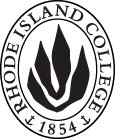 Cover page	scroll over blue text to see further important instructions: please read.N.B. DO NOT USE HIGHLIGHT, please DELETE THE WORDS THAT DO NOT APPLY TO YOUR PROPOSALALL numbers in section (A) need to be completed, including the impact ones.B.  NEW OR REVISED COURSES  DO NOT use highlight. Delete this whole page if the proposal does not include a new or revised course.D. SignaturesChanges that affect General Education in any way MUST be approved by ALL Deans and COGE Chair.Changes that directly impact more than one department/program MUST have the signatures of all relevant department chairs, program directors, and relevant dean (e.g. when creating/revising a program using courses from other departments/programs). Check UCC manual 4.2 for further guidelines on whether the signatures need to be approval or acknowledgement.Proposals that do not have appropriate approval signatures will not be considered. Type in name of person signing and their position/affiliation.Send electronic files of this proposal and accompanying catalog copy to curriculum@ric.edu and a printed or electronic signature copy of this form to the current Chair of UCC. Check UCC website for due dates.D.1. Approvals:   required from programs/departments/deans who originate the proposal.  may include multiple departments, e.g., for joint/interdisciplinary prposals. D.2. Acknowledgements: REQUIRED from OTHER PROGRAMS/DEPARTMENTS IMPACTED BY THE PROPOSAL. SIGNATURE DOES NOT INDICATE APPROVAL, ONLY AWARENESS THAT THE PROPOSAL IS BEING SUBMITTED.  CONCERNS SHOULD BE BROUGHT TO THE UCC COMMITTEE MEETING FOR DISCUSSIONA.1. Course or programSPED 451: Teaching Culturally/Linguistically Diverse Students with ExceptionalitySPED 451: Teaching Culturally/Linguistically Diverse Students with ExceptionalitySPED 451: Teaching Culturally/Linguistically Diverse Students with ExceptionalitySPED 451: Teaching Culturally/Linguistically Diverse Students with ExceptionalityReplacing A.2. Proposal typeCourse: creation Course: creation Course: creation Course: creation A.3. OriginatorYing Hui-Michael Home departmentSpecial Education Special Education Special Education A.4. Context and Rationale The purpose of this proposal is to create a new course SPED 451 Teaching Culturally/Linguistically Diverse Students with Exceptionality.      The FSEHD is redesigning initial certification programs. All initial cert. programs need to prepare teacher candidates to develop “a culturally responsive practice and skills to advocate for all stakeholders by completing both a Special Education and English as Second Language course and earning an endorsement by completing a second course in one of the two areas” (FSEHD Program Design Criteria). The Elementary/Special Education B.S programs (Mild/Moderate Disabilities and Severe Intellectual Disabilities) will be adding two teaching English as a Second Language (ESL) courses to prepare special education teacher candidates to work with English language learners.     SPED 451 will be the first ESL endorsement course required by the SPED B.S. programs. The course will address theoretical, conceptual and pedagogical elements in culturally and linguistically responsive teaching and learning for culturally and linguistically diverse students with exceptional needs. The purpose of this proposal is to create a new course SPED 451 Teaching Culturally/Linguistically Diverse Students with Exceptionality.      The FSEHD is redesigning initial certification programs. All initial cert. programs need to prepare teacher candidates to develop “a culturally responsive practice and skills to advocate for all stakeholders by completing both a Special Education and English as Second Language course and earning an endorsement by completing a second course in one of the two areas” (FSEHD Program Design Criteria). The Elementary/Special Education B.S programs (Mild/Moderate Disabilities and Severe Intellectual Disabilities) will be adding two teaching English as a Second Language (ESL) courses to prepare special education teacher candidates to work with English language learners.     SPED 451 will be the first ESL endorsement course required by the SPED B.S. programs. The course will address theoretical, conceptual and pedagogical elements in culturally and linguistically responsive teaching and learning for culturally and linguistically diverse students with exceptional needs. The purpose of this proposal is to create a new course SPED 451 Teaching Culturally/Linguistically Diverse Students with Exceptionality.      The FSEHD is redesigning initial certification programs. All initial cert. programs need to prepare teacher candidates to develop “a culturally responsive practice and skills to advocate for all stakeholders by completing both a Special Education and English as Second Language course and earning an endorsement by completing a second course in one of the two areas” (FSEHD Program Design Criteria). The Elementary/Special Education B.S programs (Mild/Moderate Disabilities and Severe Intellectual Disabilities) will be adding two teaching English as a Second Language (ESL) courses to prepare special education teacher candidates to work with English language learners.     SPED 451 will be the first ESL endorsement course required by the SPED B.S. programs. The course will address theoretical, conceptual and pedagogical elements in culturally and linguistically responsive teaching and learning for culturally and linguistically diverse students with exceptional needs. The purpose of this proposal is to create a new course SPED 451 Teaching Culturally/Linguistically Diverse Students with Exceptionality.      The FSEHD is redesigning initial certification programs. All initial cert. programs need to prepare teacher candidates to develop “a culturally responsive practice and skills to advocate for all stakeholders by completing both a Special Education and English as Second Language course and earning an endorsement by completing a second course in one of the two areas” (FSEHD Program Design Criteria). The Elementary/Special Education B.S programs (Mild/Moderate Disabilities and Severe Intellectual Disabilities) will be adding two teaching English as a Second Language (ESL) courses to prepare special education teacher candidates to work with English language learners.     SPED 451 will be the first ESL endorsement course required by the SPED B.S. programs. The course will address theoretical, conceptual and pedagogical elements in culturally and linguistically responsive teaching and learning for culturally and linguistically diverse students with exceptional needs. The purpose of this proposal is to create a new course SPED 451 Teaching Culturally/Linguistically Diverse Students with Exceptionality.      The FSEHD is redesigning initial certification programs. All initial cert. programs need to prepare teacher candidates to develop “a culturally responsive practice and skills to advocate for all stakeholders by completing both a Special Education and English as Second Language course and earning an endorsement by completing a second course in one of the two areas” (FSEHD Program Design Criteria). The Elementary/Special Education B.S programs (Mild/Moderate Disabilities and Severe Intellectual Disabilities) will be adding two teaching English as a Second Language (ESL) courses to prepare special education teacher candidates to work with English language learners.     SPED 451 will be the first ESL endorsement course required by the SPED B.S. programs. The course will address theoretical, conceptual and pedagogical elements in culturally and linguistically responsive teaching and learning for culturally and linguistically diverse students with exceptional needs. A.5. Student impactPositive Impact: This is the first time SPED B.S programs require courses in teaching English language learners. The course serves as a foundational course to prepare students to work with English learners. Positive Impact: This is the first time SPED B.S programs require courses in teaching English language learners. The course serves as a foundational course to prepare students to work with English learners. Positive Impact: This is the first time SPED B.S programs require courses in teaching English language learners. The course serves as a foundational course to prepare students to work with English learners. Positive Impact: This is the first time SPED B.S programs require courses in teaching English language learners. The course serves as a foundational course to prepare students to work with English learners. Positive Impact: This is the first time SPED B.S programs require courses in teaching English language learners. The course serves as a foundational course to prepare students to work with English learners. A.6. Impact on other programs Required ESL endorsement course by the Elementary/Special Education B.S programs (Mild/Moderate Disabilities and Severe Intellectual Disabilities). The Urban/Multicultural Special Education M.Ed. program will also accept SPED 451 as an equivalent course to SPED 551: Introduction to Multicultural Special Education. Required ESL endorsement course by the Elementary/Special Education B.S programs (Mild/Moderate Disabilities and Severe Intellectual Disabilities). The Urban/Multicultural Special Education M.Ed. program will also accept SPED 451 as an equivalent course to SPED 551: Introduction to Multicultural Special Education. Required ESL endorsement course by the Elementary/Special Education B.S programs (Mild/Moderate Disabilities and Severe Intellectual Disabilities). The Urban/Multicultural Special Education M.Ed. program will also accept SPED 451 as an equivalent course to SPED 551: Introduction to Multicultural Special Education. Required ESL endorsement course by the Elementary/Special Education B.S programs (Mild/Moderate Disabilities and Severe Intellectual Disabilities). The Urban/Multicultural Special Education M.Ed. program will also accept SPED 451 as an equivalent course to SPED 551: Introduction to Multicultural Special Education. Required ESL endorsement course by the Elementary/Special Education B.S programs (Mild/Moderate Disabilities and Severe Intellectual Disabilities). The Urban/Multicultural Special Education M.Ed. program will also accept SPED 451 as an equivalent course to SPED 551: Introduction to Multicultural Special Education. A.7. Resource impactFaculty PT & FT: There might be a need to hire additional faculty to help with the sections.There might be a need to hire additional faculty to help with the sections.There might be a need to hire additional faculty to help with the sections.There might be a need to hire additional faculty to help with the sections.A.7. Resource impactLibrary:This course is similar to other courses.  Thus, no additional library resources are anticipated.This course is similar to other courses.  Thus, no additional library resources are anticipated.This course is similar to other courses.  Thus, no additional library resources are anticipated.This course is similar to other courses.  Thus, no additional library resources are anticipated.A.7. Resource impactTechnologyThis course is similar to other courses.  Thus, no additional technology resources are anticipated.This course is similar to other courses.  Thus, no additional technology resources are anticipated.This course is similar to other courses.  Thus, no additional technology resources are anticipated.This course is similar to other courses.  Thus, no additional technology resources are anticipated.A.7. Resource impactFacilities:NoneNoneNoneNoneA.8. Semester effectiveFall 2019 A.9. Rationale if sooner than next Fall A.9. Rationale if sooner than next FallNewExamples are provided for guidance, delete the ones that do not applyB.1. Course prefix and number SPED 451B.2. Cross listing number if anyB.3. Course title Teaching Culturally/Linguistically Diverse Students with ExceptionalityB.4. Course description Students explore theoretical, conceptual and pedagogical elements in culturally and linguistically responsive teaching and learning for culturally and linguistically diverse students with exceptional needs. B.5. Prerequisite(s)ELED/SPED 302, SPED 310, SPED 311, SPED 312, or consent of department chairB.6. OfferedFall  | Spring  B.7. Contact hours 3B.8. Credit hours3B.9. Justify differences if anyB.10. Grading system Letter grade  B.11. Instructional methods| Lecture  B.12.CategoriesRequired for majorB.13. Is this an Honors course?NOB.14. General EducationN.B. Connections must include at least 50% Standard Classroom instruction.NO B.15. How will student performance be evaluated?Attendance  | Class participation |  Clinical work |  Exams  |  Fieldwork | Presentations  | Papers  | Class Work  | Interviews | Quizzes |Performance Protocols  | Projects | B.16. Redundancy statementB. 17. Other changes, if anyB.18. Course learning outcomes: List each one in a separate rowProfessional Org.Standard(s), if relevantHow will each outcome be measured?Demonstrate understanding of cultural diversity and cultural influence on learning and behavior. Knowledge: HumanLearning and DevelopmentRIPTS:1 & 2TESOL 1 a & 2Families from Diverse Backgrounds Project.Show a respect for the role of culture and native language in the healthy development of the student from a linguistic, emotional, social, and cognitive perspective. Knowledge: HumanLearning and DevelopmentKnowledge: Areas ofSpecialization,RIPTS:1 & 2TESOL 1 a & 2Families from Diverse Backgrounds Project.Demonstrate understanding of culturally competent framework and apply pedagogical implication for English learners with and without disabilities. Pedagogy:: Theory and Practice of Teaching and Learning; Assessment & Instruction RIPTS: 3 & 4 ELL InitiativesTESOL 3a and 3bInstruction Case Study Analysis (Video Analysis).Demonstrate understanding of second language acquisition and apply pedagogical implications for English Learners with and without disabilities. Pedagogy: Theory and Practice of Teaching andLearning; Assessment & InstructionRIPTS: 3 & 4 WIDA English Language DevelopmentStandardsELL InitiativesTESOL 3a and 3bInstruction Case Study Analysis. (Video Analysis).Demonstrate understanding of the differences between limited language proficiency and language/learning disorders.Pedagogy: Theory and Practice of Teaching and Learning; Assessment RIPTS: 9WIDA English Language DevelopmentStandardsTESOL 4a, 4b, 4cAssessment Case Study Analysis.Develop the understanding of cultural/linguistic biases in standardized assessments, and apply basic skills in ecologically valid assessment for English learners with disabilities. Pedagogy: Assessment RIPTS: 9Multi-Tiered System of Support including RTITESOL 4a, 4b, 4cAssessment Case Study Analysis.Demonstrate the knowledge of culturally and linguistically practices in programming and instructional issues, and critique individualized educational programs for English learners. Pedagogy: Assessment RIPTS 4 & 9Special Population InitiativesWIDA English Language DevelopmentStandardsTESOL 4a, 4b, 4cIEP Project.Research and adapt new technologies for English learners with and without disabilities. PEDAGOGY: Instructional Use of Technology;RIPTS 8National Educational TechnologyStandards (NETS)TESOL 3c Technologies for ELs.Demonstrate understanding of and growth in cultural proficiency as a special education teacher. Diversity: Cultural Diversity;PROFESSIONALISM: Professional Ethics; Collaboration and AdvocacyRIPTS 7 TESOL 5a, 5bFamilies from Diverse Backgrounds Project, Family Collaboration Project.Develop the knowledge of IDEA, ESSA, MTSS, RI ELL Regulation, WIDA standards and their implementations. Pedagogy: Assessment & Instruction RIPTS 3,4&9Multi-Tiered System of Support including RTITESOL 3ab, 3b, 3c, 4a, 4b, 4cInstruction and Assessment Case Study AnalysisDevelop the commitment to and basic skills in culturally responsive collaboration with diverse families.  PROFESSIONALISM: Professional Ethics; Collaboration and AdvocacyRIPTS 7TESOL 5bFamily Collaboration Project B.19. Topical outline: Do NOT insert whole syllabus, we just need a two-tier outlineTopic 1:  Foundations Current Issues in Serving Culturally and Linguistically Diverse (CLD) Students with Disabilities History and Regulations of Special Education & Bilingual/TESOL Education The role of culture and language in learning and teachingFoundations of Bilingual/Multicultural Education Topic 2: Cultural Proficiency What is cultural proficiencyFive Cultural standardsThe Cultural Proficiency guiding principlesBarriers to cultural proficiency The cultural proficiency continuumTopic 3: Families from Different Cultural Backgrounds: Understanding Cross-Cultural Practices (part I): Impact of religious backgrounds Understanding Cross-Cultural Practices (part II): Anglo, African, Hispanic Understanding Cross-Cultural Practices (part III): Asian, Native American, Pacific Island, Middle Eastern Topic 4:  Bilingual and Second Language Learning  First Language Development Second Language Acquisition Language Program ModelsTopic 4: Assessment of ELs,RegulationsEL IdentificationMTSS for ELsELs and students with disabilitiesFoundational principles and principles on ecologically valid assessment for ElsTopic 5: Program and Instruction Continuum of Educational Programs/ServicesConsideration in Language Planning During RTI & IEP Process Culturally and Linguistically Responsive Curriculum & InstructionLanguage Consideration in Curriculum/Material Selection and AdaptationTechnologies for ELs Culturally and Linguistically Responsive Pedagogies, Practical StrategiesBuilding Culturally and Linguistically Responsive SchoolsNamePosition/affiliationSignatureDateCara McDermott-FasyProgram Director of Elementary and Special Education Mild/Moderate B.S ProgramSue DellProgram Director of Special Education Severe Intellectual Disorders  B.S ProgramYing Hui-Michael Chair of Special Education Department Carolyn Obel-OmiaChair of Elementary Education Department Gerri August/Julie HorwitzDean of Feinstein School of Education and Human Development NamePosition/affiliationSignatureDate